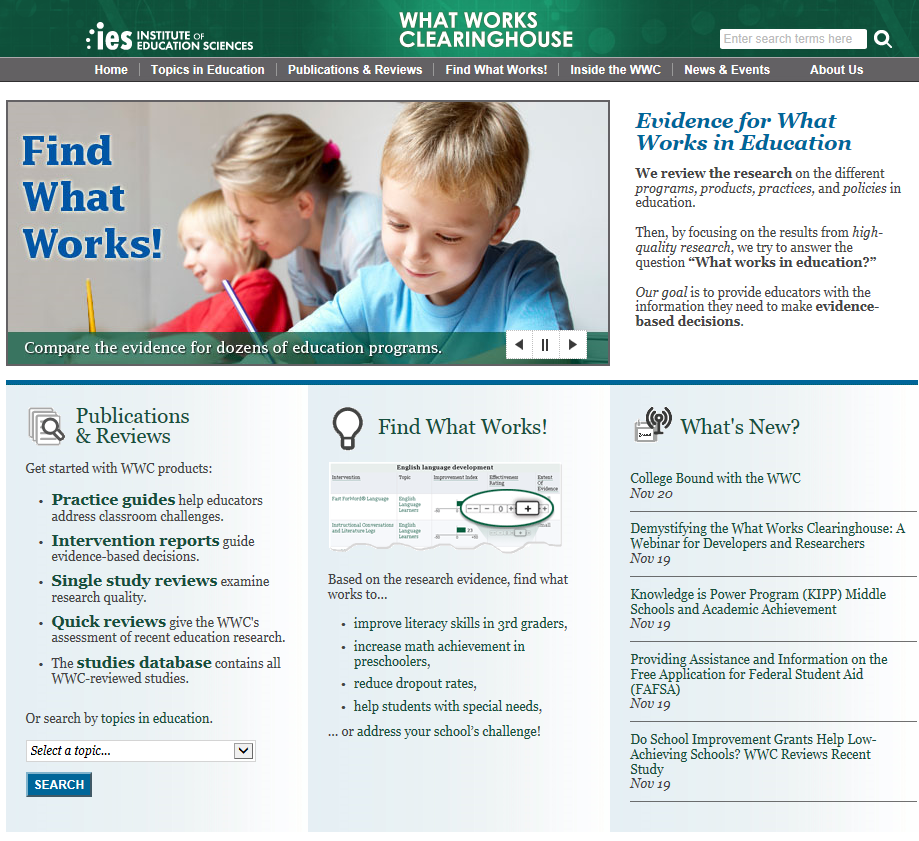 whatworks.ed.gov       OR       ies.ed.gov/ncee/wwc/whatworks.ed.gov       OR       ies.ed.gov/ncee/wwc/whatworks.ed.gov       OR       ies.ed.gov/ncee/wwc/whatworks.ed.gov       OR       ies.ed.gov/ncee/wwc/whatworks.ed.gov       OR       ies.ed.gov/ncee/wwc/whatworks.ed.gov       OR       ies.ed.gov/ncee/wwc/whatworks.ed.gov       OR       ies.ed.gov/ncee/wwc/whatworks.ed.gov       OR       ies.ed.gov/ncee/wwc/whatworks.ed.gov       OR       ies.ed.gov/ncee/wwc/whatworks.ed.gov       OR       ies.ed.gov/ncee/wwc/whatworks.ed.gov       OR       ies.ed.gov/ncee/wwc/whatworks.ed.gov       OR       ies.ed.gov/ncee/wwc/